       in collaborazione con	     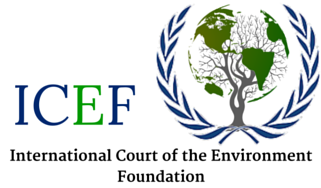 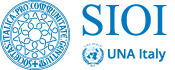 INCONTRO SCIENTIFICOPROGRAMMA PRELIMINARELa Governance Globale dell’AmbienteRoma, Piazza San Marco, 51, sede della SIOILunedì 15 maggio 2017 - Ore 10:00-13:30Ore 9,45- RegistrazioneOre 10,00- Sessione introduttivaPresiedeAmedeo POSTIGLIONE, Direttore, Fondazione ICEF; Presidente On. Aggiunto, Corte Suprema di CassazioneSaluto di aperturaFranco FRATTINI, Presidente, SIOI; Presidente di Sezione, Consiglio di Stato; già Ministro degli Affari EsteriIndirizzi di salutoSerena PELLEGRINO, Vice Presidente, VIII Commissione Ambiente, Territorio e Lavori Pubblici, Camera dei DeputatiGiuseppina MONTANARI, Assessore Sostenibilità Ambientale, Comune di Roma CapitaleIl Progetto di una Conferenza internazionale ambientale in Roma (ottobre 2017) promossa da Roma Capitale in collaborazione con l’ICEFStefano LAPORTA, Direttore Generale, ISPRA, RomaFrancesco SAMPERI, Avvocato in Roma, Presidente Onorario e Presidente della Delegazione Roma e Lazio, Unione degli Avvocati EuropeiRuolo dell’Avvocatura in Europa ed in ItaliaIntervento introduttivoUmberto LEANZA, Vice Presidente, SIOI; già Capo del Contenzioso Diplomatico, MAEStati e individui nella protezione internazionale dell’ambiente:il diritto all’ambiente come diritto umano fondamentaleOre 10,30 Tavola Rotonda – Dibattito (interventi sintetici e propositivi: max 8 minuti)Coordinatore: Giovanni CORDINI, Università di PaviaLe Conferenze ambientali mondiali: criticità e punti di forzaJoshtrom Isaac KUREETHADAM, Direttore, Istituto di Scienze Politiche e Sociali, Università Pontificia Salesiana, Roma; delegato dal S.E. Card. Peter Turkson, Dicastero per il Servizio dello Sviluppo Umano IntegraleTosca BARUCCO, Min. Plen., Coordinatore clima e ambiente, DGMO, Ministero degli Affari EsteriRosario LEMBO, Presidente, Comitato Italiano Contratto Mondiale sull’Acqua-OnlusNuovi strumenti giuridici internazionali per concretizzare il diritto umano all’acquaSergio MARCHISIO, Università La Sapienza, RomaI Trattati multilaterali e la governance ambientalePaolo MADDALENA, Vice Presidente On., Corte Costituzionale Beni comuni oggetto di uso o di proprietà collettiva della ComunitàPietro NERVI, Università di Trento Ruolo ed attualità di usi civici e proprietà collettiveAntonino GALLETTI, Avvocato, Consigliere Tesoriere dell’Ordine degli Avvocati di RomaIndirizzo di saluto dell’Ordine degli Avvocati di RomaDiscussioneOre 12,00 segue Tavola Rotonda - Dibattito (interventi sintetici e propositivi: max 8 minuti)Coordinatore: Fulco PRATESI, Presidente onorario WWFStefano MAGLIA, Università di ParmaDisequilibrio sanzionatorio ambientale dopo la riforma degli ecoreati e della cd 231 ambienteRuolo delle Associazioni ecologiche a favore della Governance Globale per l’AmbientePatrizia FANTILLI, Direttore Ufficio Legale, WWFAlessandro GIANNÌ, Direttore Campagne, Geenpeace ItaliaGrammenos MASTROJENI, Coordinamento Cooperazione Decentrata, Interuniversitaria e Ambiente Ministero degli Affari Esteri, RomaCambiamenti climatici e sviluppoIvano IAI, avvocato, Sassari; ICEF-Rapporti con le IstituzioniLa giurisdizione universale sui reati transazionaliGianpaolo SCHIESARO, già Magistrato e Avvocato dello Stato i.q.Verso il crimine ambientale contro l’umanitàTebaldo VINCIGUERRA, Dicastero per lo Sviluppo Umano Integrale, Città del Vaticano Anna LUISE, ISPRA, RomaVerso un nuovo modello a rete di governance ambientale.Paola MANDRICI, Osservatorio sulla criminalità nell’agricoltura e sul sistema agroalimentare, RomaGianfranco TAMBURELLI, CNR, RomaDinamiche degli scenari geopolitici globali e cooperazione internazionale in ArticoAnnalisa PERCOCO, Università della Basilicata; Istituto Internazionale Jacques Maritain Vanessa RANIERI, Avvocato, RomaLa difesa dei beni comuni come sfida globale attraverso la tutela integrata a livello locale di acqua, suolo e aghricolturaMaurizio QUAGLIUOLO, Segretario Generale, Herity International, Città del VaticanoAlberto PIEROBON, esperto ambientale; già consulente Min. Ambiente, del Territorio e del MareDibattitoConclusioni: Deidre EXELL PIRRO, ICEFSaluti finaliPadre Angelo PANSA, Missionario in Brasile e testimone a favore dell’ambiente in AmazzoniaUgo FRADDOSIO, già funzionario FAO; Forum Scienza e Tecnologia di sostegno all’ ICEF